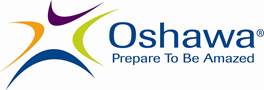 City of Oshawa, located just a short 30-minute drive from Toronto, is a progressive city of 172,000 people and is the economic engine of the eastern Greater Toronto Area. Our strategic pursuit of sustainable growth, excellent community service delivery and co-operative partnerships have enhanced our quality of life advantage, while maintaining a strong commitment to fiscal restraint. Job Title:   Regular Full-Time Transportation Technologist     Posting Number:  003959   Department:   Development Services Department  Branch:  Engineering Services    Location: City Hall Eligible for Hybrid Work: YesPosting Start Date: 2022/10/03 Posting End Date:  2022/10/12 by 4:30pmEmployment Group:   CUPE 251   Salary Grade:   09, $37.60 - $41.77   Standard Weekly Hours of Work:  36.25    Shift Work Required:  NoJob DescriptionReporting to the Transportation Engineer within Professional Services, the Transportation Technologist will bring value to the Branch by providing subject matter expertise, supporting the undertaking and management of long-range, master planning, multi-modal transportation planning, and environmental assessment, transportation demand management (TDM), active transportation (AT) and other related studies or projects to facilitate the expansion and improvement of the City’s transportation system while promoting a cultural shift towards multi-modal transportation. This position will provide support for a variety of professional engineering assignments related to the implementation of long-range transportation studies and master plans.  Guided by the goals and objectives of the City’s Strategic Plan and coupled with adopting corporate values of authenticity, courage and trust, the position will also require the incumbent to liaise with various internal and external stakeholders to engineer solutions while building and enhancing partnerships that address transportation planning and engineering issues to meet the community’s needs and organizational goals.ResponsibilitiesContributing to the preparation of the Transportation Master Plan (TMP) recommendationPreparing and recommending Transportation Demand Management (TDM) policies, strategies and programsExecuting technical reviews of services and provide commentary to ensure compliance with corporate, provincial and industry standardsReviewing development applications to facilitate and incorporate active transportation demand management supportive measures and ensuring land use changes are consistent and conducive to achieve TDM and transit oriented development objectivesContributing to review of transportation studies submitted with development applicationsExecuting and supporting the implementation of active transportation projects, programs, policies and initiativesSupporting the engagement and working collaboratively with external partners to improve mobility, manage congestion and shift travel behaviourPreparing and supporting the delivery of educational, promotional, awareness and advocacy programs to internal/external partnersSupporting, addressing, and investigating complaints and inquiriesRequirementsDemonstrated knowledge and skills generally associated with the completion of a three (3) year Community College Diploma in Engineering (Civil, Transportation) or Planning (Urban Planning) or related field of study and a minimum of four (4) years of relevant experience in a municipal setting.Eligibility for registration with OACETT is preferredAdvanced skills and experience using PC equipment and related software applications (i.e. MS Office Suite) and related engineering software applicationsStrong project management skillsExperience in managing/completing transportation related studies (i.e. Transportation Master Plan).Technical proficiency in travel demand forecasting and modelingFamiliarity with transportation engineering best practices and innovative technologiesExcellent communication skills, both oral and written. Strong interpersonal skills with the ability to establish and maintain good working relationshipsEffective leadership qualities, maturity, sound judgement, tact and discretionExcellent reasoning and analytical skillsAbility to provide own transportation between work sites as requiredAs a condition of employment, the City of Oshawa will require successful candidates to undergo a Criminal Records and Judicial Matters Check.Please be advised that position location as noted is at the time of posting and is subject to change, as required due to operational needs.We would like to thank all applicants however, please note that only those selected to attend an interview will be contacted and all other applicants will be kept on file.  Applicants are advised that written, oral and practical testing may form part of the selection process.Please apply online to this position at: https://oshawa.jobs.net/en-CA/searchAll applicants are encouraged to provide a valid email address for communication purposes.  Please ensure that you check your email regularly to receive any correspondence.We are an Equal Opportunity Employer in accordance with the Accessibility for Ontarians with Disabilities Act, 2005 and the Ontario Human Rights Code (OHRC). The City of Oshawa promotes the principles of diversity, equity and inclusion and adheres to the tenets of the Canadian Human Rights Act and the Ontario Human Rights Code. The City of Oshawa encourages applications from women, Indigenous Peoples and persons of all cultures, ethnic origins, religions, abilities, ages, sexual orientations, and gender identities and expressions.All City of Oshawa employees are required to be fully vaccinated against COVID-19 as a condition of employment; proof of vaccination status will be requested upon hire. The City of Oshawa will provide accommodations throughout the recruitment and selection and/or assessment process to applicants with disabilities and/or needs related to the OHRC.  If you require an accommodation during the recruitment process or assistance with the application process please contact us at humanresources@oshawa.ca or 905-436-5666. Personal information provided is collected under the authority of The Municipal Freedom of Information and Protection of Privacy Act.